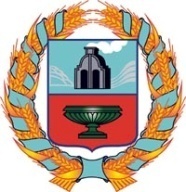 СОБРАНИЕ ДЕПУТАТОВ ГРЯЗНОВСКОГО СЕЛЬСОВЕТА      Тюменцевского района Алтайского краяРЕШЕНИЕс.ГрязновоОб утверждении плана работы Собрания депутатов Грязновского сельсовета на 2018 год   Заслушав и обсудив информацию главы сельсовета т Бондаренко Н.А.,  Собрание депутатов Грязновского сельсовета РЕШИЛО:Утвердить план работы Собрания депутатов Грязновского сельсовета на 2018 год (прилагается на 2-х листах)Решение Собрания депутатов Грязновского сельсовета № 147 от 29.12.2016 года «Об утвержденииплана работы Собрания депутатов Грязновского сельсовета  на 2017 год» считать утратившим силу.Контроль за исполнением настоящего решения возложить на председателя Собрания депутатов Бондаренко Н.А.Глава сельсовета                                                                                 Н.А. БондаренкоКоррупциогенных факторов не выявлено Приложение к Решению СД№ 20 от «28» декабря 2017г.Перечень основных вопросов, выносимых на рассмотрение  Собрания депутатов Грязновского сельсовета Тюменцевского района Алтайского краяна 2018 год.28.12.2017№20№ п/пРассматриваемые вопросыКварталОтветственный за подготовкуОтметка о выполнении1 квартал1 Об исполнении бюджета Грязновского сельсовета за 4 квартал 2017 годаБухгалтер администрации1 квартал 2018г.2Информация о работе  Собрания депутатов за 2017 годПредседатель ССД Н.А. Бондаренко1 квартал 2018г.3О ходе отопительного сезона в учреждениях селаГлава сельсовета, руководители учреждений1 квартал 2018г.4Принятие НПА в сфере бюджетного законодательства, законодательства о муниципальном контроле, о профилактике правонарушений, о местном самоуправлении в связи с изменениями, внесенными в действующее законодательство Глава сельсовета1 квартал 2018г.2 квартал1О проведении Сходов граждан поселения.Глава сельсовета, депутаты2 квартал 2018г.2Отчет главы сельсовета о деятельности за 2017 годГлава сельсовета 2 квартал 2018г3Организация и проведение субботников по благоустройству территорий учреждений и предприятий села.Глава сельсовета2 квартал 2018г4Об исполнении бюджета Грязновского сельсовета за 1 квартал 2018 года.Бухгалтер администрации2 квартал 2018г5О состоянии работы по организации учебно – воспитательного процесса в учреждениях дошкольного и школьного образованияДиректор школы, завучи школы2 квартал 2018г6Об определении Порядка организации и осуществления общественного контроля на территории МО Грязновский сельсовет Тюменцевского района Алтайского краяГлава администрации2 квартал 2018г3 квартал1О ремонте объектов социальной сферы и  подготовке  к работе в зимних условияхГлава сельсоветасельсовета, руководители учреждений3 квартал 2018г.2О выполнении правил благоустройства селаПредседатель административной комиссии3 квартал 2018г3О профилактической работе по предупреждению безнадзорности, правонарушений и антиобщественных действий несовершеннолетних, выявлению и устранению причинУчастковый инспектор, члены административной комиссии3 квартал 2018г4Об исполнении бюджета Грязновского сельсовета за 2 8квартал 2017 г.Бухгалтер администрации3 квартал 2018г4 квартал1О проекте бюджета сельсовета на 2018 годПостоянная комиссия по плану и бюджету4 квартал 2018г.2Об исполнении бюджета Грязновского сельсовета за 3 квартал 2017 годаБухгалтер администрации4 квартал 2018г3О принятии перспективного плана работы СД на 2018 годСобрание депутатов4 квартал 2018г4Утверждение бюджета Грязновского сельсовета на 2018 годПостоянная комиссия по плану и бюджету4 квартал 2018г